«МУНИЦИПАЛЬНОЕ КАЗЕННОЕ  ОБЩЕОБРАЗОВАТЕЛЬНОЕ УЧРЕЖДЕНИЕ«СРЕДНЯЯ ОБЩЕОБРАЗОВАТЕЛЬНАЯ ШКОЛА № 9»                                      Подготовила:учитель начальных классов                              МКОУ СОШ № 9      с. Кучерла                                                    Халилова Гульмира Оразалиевна Тема: Сложение и вычитание многозначных чисел (ОС "Школа 2100") Цели: -работать над закреплением знаний по устной и письменной нумерации многозначных чисел;-познакомить с алгоритмом письменного сложения и вычитания многозначных чисел;-вспомнить соотношение между единицами измерения величин;Познавательные УУДРазвиваем умения:      1. ориентироваться в своей системе знаний: самостоятельно предполагать, какая информация нужна для решения учебной задачи в один шаг;2. отбирать необходимые для решения учебной задачи источники информации среди предложенных учителем словарей, энциклопедий, справочников;3. добывать новые знания: извлекать информацию, представленную в разных формах (текст, таблица, схема, иллюстрация и др.);4. перерабатывать полученную информацию: сравнивать и группировать математические факты и объекты; 5. делать выводы на основе обобщения умозаключений;6. преобразовывать информацию из одной формы в другую; 7. переходить от условно-схематических моделей к тексту.Коммуникативные УУДРазвиваем умения:      1. доносить свою позицию до других: оформлять свои мысли в устной и письменной речи (выражение решения учебной задачи в общепринятых формах) с учётом своих учебных речевых ситуаций;2. доносить свою позицию до других: высказывать свою точку зрения и пытаться её обосновать, приводя аргументы;3. слушать других, пытаться принимать другую точку зрения, быть готовым изменить свою точку зрения;4. читать про себя тексты учебников и при этом ставитьвопросы к тексту и искать ответы, проверять себя,отделять новое от известного,выделять главное, составлять план;5. договариваться с людьми: выполняя различные роли в группе, сотрудничать в совместном решении проблемы (задачи).Личностные результаты1. придерживаться этических норм общения и сотрудничества при совместной работе над учебной задачей;2. в созданных совместно с педагогом на уроке ситуациях общения и сотрудничества, опираясь на общие для всех простые правила поведения, делать выбор, как себя вести. Регулятивные УУДРазвиваем умения:      1. самостоятельно формулировать цели урока после предварительного обсуждения совместно с классом;2. совместно с учителем обнаруживать и формулировать учебную проблему;3. составлять план решения отдельной учебной задачи;4. работая по плану, сверятьсвои действия с целью и при необходимости исправлять ошибки с помощью класса;5. в диалоге с учителем и другими учащимися учиться вырабатывать критерии оценки и определять степень успешности выполнения своей работы и работы всех, исходя из имеющихся критериев.Ход урока.I.Организационное начало.1. Чтение стихотворения о Родине.Льется солнце в тихий дол,Степь горит цветами.Край родимый, ты – мой столС хлебом, пирогами.Так и шло из рода в род,-Прорастали зерна.Край родимый - мой оплот,Жизни моей корни.Я - наследница твоя,Край мой васильковый.И душа поет моя,День встречает новый.  (Нарыжная В)II.Актуализация изученного.Постановка цели урока.-Не нарочно сегодняшний урок мы начинаем с этого стихотворения. О чем это стихотворение? (О Ставропольском крае, о нашей Родине)Сегодняшний урок мы посвятим числовому исследованию нашего района. Слайд 1.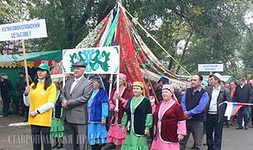  2.Работа по теме.-Итак, начнем свое исследование.1.В нашем районе 25 населенных пунктов, 16 общеобразовательных школ и 14 детских дошкольных учреждений. Сколько образовательных учреждений в нашем районе? На сколько больше общеобразовательных школ, чем дошкольных учреждений? Слайд 2.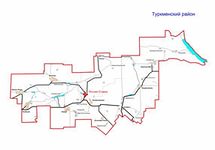 2. Земельный фонд составляет - 261000 га.Сельскохозяйственные угодья - 239000 га.Пашни-18000 га.Выразите это в кв.км.     261000га=2610 кв.км                                          239000га=2390 кв.км                                          18000га=180 кв.км4.Вычислите год образования нашего района, если прошло 89 лет.  (2014-1925=89)-Да, ребята, наш район основался в 1925 году. С тех пор он развивается. Он имеет свой герб.Слайд 3. 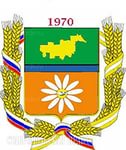 3. Работа в тетрадях.-А сейчас откроем свои тетради.И наклонно положу.Я, друзья, от вас не скрою,Ручку я вот так держу.Сяду прямо, не согнусь.За работу я возьмусь.Минутка чистописания.Ещё раз вспомним, в каком году образовался наш район? (1925)Напишите цифры, из которых состоит год образования нашего района (1 9 2 5). III. Постановка проблемы. Открытие нового.1. Беседа о многонациональном составе района.- Ребята, наш район многонациональный.  Гульсенем, ты кто по национальности? (туркменка), А Адам? (даргинец), Вадим? (русский).Вот только в нашем классе сколько национальностей. А сейчас посчитаем, сколько всего национальностей проживают в нашем районе, если:Слайд 4.Русские – 70 % = 17467 чел.Туркмены – 18 % = 4 492  чел.Татары – 5 % = 1247 чел.Даргинцы – 5 % = 1247 чел.Др. национальности – 2 % = 500 чел.  (Данные - на конец 2014 года)2. Постановка проблемы.-Какое действие нужно совершить над этими числами, чтобы узнать, сколько всего людей в нашем районе? (сложение)-Попробуйте сложить.-Действительно, ребята, мы ещё не умеем выполнять действия сложения с такими большими числами. -Сегодня на уроке мы познакомимся с письменным сложением и вычитанием многозначных чисел.3. Объяснение учителем алгоритма выполнения вычислений.17 467 +4 492 =21 959 1 247 +1 247 = 2 49421 959 + 2 494 = 24 45324 453 + 500 = 24 953-Когда легче найти значение выражения: когда записываем в строчку или в столбик? (в столбик)-Как будем записывать числа, выполняя вычисления в столбик? (по разрядам)-С какого разряда будем начинать вычисления? (с разряда единиц)Мы знаем, что единицы пишутся под единицами, десятки под десятками, сотни под сотнями. Что же делать с классом тысяч? (Класс тысяч будем записывать на четвёртом месте).(Дети под руководством учителя выполняют вычисления у доски и в тетрадях с проговариванием алгоритма вычисления).- Так сколько всего человек проживает в Туркменском районе? (24 953)4. Работа по учебнику. (с. 14)- А сейчас откроем учебники. Посмотрите, как в учебнике объясняется алгоритм вычисления многозначных чисел. (Дети читают вслух)-Рассмотрим пример на вычитание. (Запись аналогичная.)Физкультминутка-Ребята, мы сейчас необычную физкультминутку. Я вам прочитаю задачу, если задача решается сложением, вы должны сидя хлопнуть в ладоши над головой. Если задача решается вычитанием – встать из-за парт.-Готовы?Агропромышленный комплекс Туркменского района представляют 7 селькохозяйственных производственных кооператива, 6 обществ с ограниченной ответственностью, 416 крестьянско-фермерских хозяйств и 8968 личных подсобных хозяйств. Люди в Туркменском районе в основном занимаются земледелием, скотоводством.Слайд 5.1 задача. Ученики 4-х классов собрали 230 кг картофеля, а ученики 5-х классов собрали на 200 кг больше. Сколько кг картофеля собрали ученики 5-х классов?+ хлопок над головой.2 задача. Одна доярка надоила 195 л молока, а другая – на 15 л меньше. Сколько литров надоила вторая доярка?- встать.3 задача. Совхоз отправил в город 1000 кг смородины. А винограда – 2000 кг. Сколько кг ягод отправили в город?+ хлопок над головой.4 задача. В селе Кучерла 1366 чел, а в посёлке Троицком – 196 чел. На сколько больше человек в Кучерле, чем в Троицком?- встать.IV. Закрепление изученного.Решение задачи. Слайд 6.В Туркменском районе проживает 12 331 человек мужского населения, а женского – на 1 268 человек больше, чем мужского. Каков состав женской части населения Туркменского района?  (12 331 + 1 268 = 13 599 чел.)Работа по учебнику. (С. 14, № 2) Работа по парам.(Предлагается для выполнения примеры № 2. Какая пара первым, за определённое время решит правильно примеры, им предоставляется право открыть одну букву буквенного табло и отгадать слово)М О Л О Д Ц ЫОценивание учащихся.V. Итог урока.Подошло к концу наше числовое исследование Туркменского района. -Что нового узнали сегодня?- Что было неясно и трудно выполнить?VI. Рефлексия.Я благодарю вас за хорошую работу на уроке. А сейчас предлагаю вам самим оценить свою работу. На парте у каждого ученика конверт с карточками самооценки:          –урок прошёл удачно. Я доволен собой!         –Мне было трудно, но я справлялся с заданиями. Я вполне доволен собой.        - Мне было очень трудно. Мне нужна помощь!VII. Домашнее задание. (с. 15, № 9)Использованная литератураДемидова Т.Е., Козлова С.А., Тонких А.П. Моя математика. 4-й класс. Методические рекомендации для учителя. – М.: Баласс, Изд. Дом РАО, 2009. – 25 с.Мельникова Е.Л. Технология проблемного-диалогического обучения//Образовательная система «Школа 2100». Сборник Программ. – М.,2004.- С. 75-90Используемые ресурсы из других общедоступных источников:http://abv.21309s02.edusite.ruhttp://www.pedagogik-systems.ruhttp://shcool-2.ru